Первенство города по веселым стартам среди начальной школы1 место  - Аксиома2 место – СОШ №173 место – СОШ №21 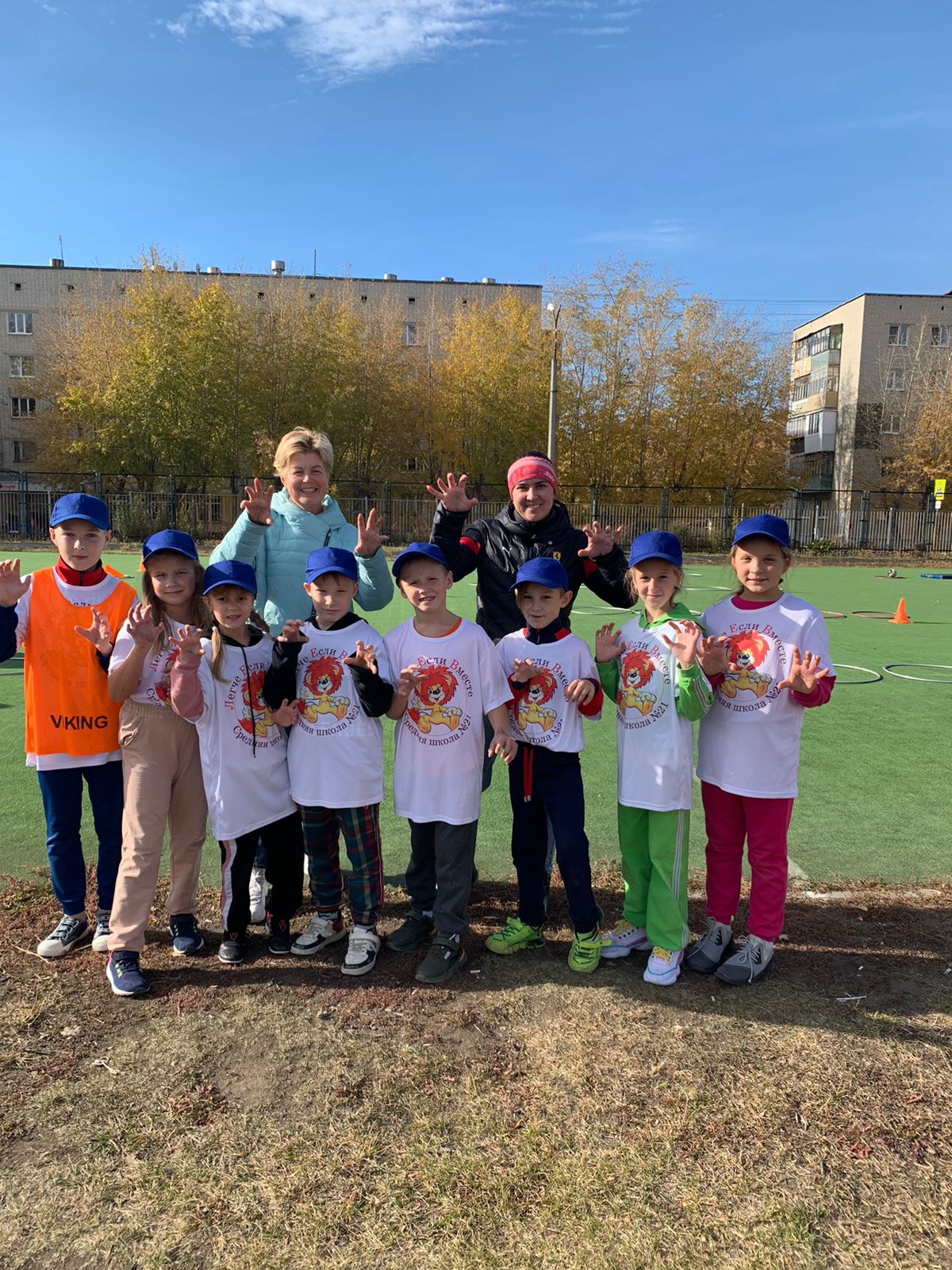 